ΠΙΝΑΚΑΣ ΑΠΟΦΑΣΕΩΝ ΔΗΜΟΤΙΚΟΥ ΣΥΜΒΟΥΛΙΟΥ ΔΗΜΟΥ ΚΕΦΑΛΛΟΝΙΑΣ "Συνέχιση Δράσης επιδότησης ενοικίου για την κοινωνική ένταξη των ΡΟΜΑ που διαβιούν στον πρόχειρο καταυλισμό της Κρανιάς Αργοστολίου".ΑποσύρεταιΈγκριση Υποβολής Πρότασης Έργου στο Πρόγραμμα Συνεργασίας InterregIPACBC«Ελλάδα-Αλβανία 2014 – 2020» και συγκεκριμένα στον άξονα προτεραιότητας 1: Προώθηση του περιβάλλοντος βιώσιμες μεταφορές και δημόσιες υποδομές,  με αναφορά στον Ειδικό στόχο 1.3 Αύξηση της ενεργειακής απόδοσης και της χρήσης των ΑΠΕ,η υποβολή, από κοινού με φορείς, πρότασης με τον τίτλο:“TransformingPublicBuildingsintoNZEBs”ΚΑΙ ΣΤΑ ΕΛΛΗΝΙΚΑ : “ΜΕΤΑΣΧΗΜΑΤΙΣΜΟΣ ΔΗΜΟΣΙΩΝ ΚΤΙΡΙΩΝ ΣΕ ΚΤΗΡΙΑ ΜΗΔΕΝΙΚΗΣ ΕΝΕΡΓΕΙΑΣ και το ακρωνύμιο ΝΖΕΒs.ΑποσύρεταιΈγκριση 1ου Α.Π.Ε Π.Κ.Τ.Μ.Ν.Ε του έργου: «: ΔΗΜΟΤΙΚΟ ΣΤΑΔΙΟ ΑΡΓΟΣΤΟΛΙΟΥ ΑΝΔΡΕΑΣ ΒΕΡΓΩΤΗΣ-ΑΝΤΙΚΑΤΑΣΤΑΣΗ ΣΥΝΘΕΤΙΚΟΥ ΧΛΟΟΤΑΠΗΤΑ».ΑποσύρθηκεΛήψη απόφαση Δημοτικού Συμβουλίου επί ενστάσεως αναδόχου του έργου: «ΔΙΚΤΥΟ ΥΔΡΕΥΣΗΣ ΑΡΓΟΣΤΟΛΙΟΥ-ΧΑΜΗΛΗ ΖΩΝΗ».ΑποσύρθηκεΈγκριση της μελέτης  για την «Προμήθεια Ιστορικού Έργου με τίτλο: «Δήμος Κεφαλλονιάς-Όψεις της Ιστορίας και του Πολιτισμού» και των τευχών δημοπράτησης.ΑποσύρθηκεΥποβολή πρότασης από τον Δήμο Κεφαλλονιάς «Προμήθεια Ιστορικού Έργου με τίτλο: Δήμος Κεφαλλονιάς – Όψεις της Ιστορίας και του Πολιτισμού» στο Τοπικό Πρόγραμμα CLLD/LEADER «Καλές Πρακτικές Νησιωτικής Ανάπτυξης του Προγράμματος Αγροτική Ανάπτυξη της Ελλάδας 2014-2020Αποσύρθηκε                                                                                            Ο  ΠΡΟΕΔΡΟΣ                                                          ΣΤΑΥΡΟΣ-ΓΕΡΑΣΙΜΟΣ  ΑΛΥΣΑΝΔΡΑΤΟΣ 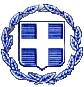 ΕΛΛΗΝΙΚΗ ΔΗΜΟΚΡΑΤΙΑΝΟΜΟΣ  ΚΕΦΑΛΛΗΝΙΑΣ ΔΗΜΟΣ  ΚΕΦΑΛΛΟΝΙΑΣ Δ/ΝΣΗ ΔΙΟΙ/ΚΩΝ ΥΠΗΡΕΣΙΩΝΤΜΗΜΑ ΔΙΟΙΚ/ΚΗΣ ΜΕΡΙΜΝΑΣ & ΥΠΟΣΤΗΡΙΞΗΣ ΠΟΛΙΤΙΚΩΝ ΟΡΓΑΝΩΝΠληρ. Βασιλείου ΝατάσαΤαχ. Δ/νση : Πλατεία Βαλλιάνου28100 ΑΡΓΟΣΤΟΛΙΤΗΛ: 2671360 158@dimsimkef@gmail.com                                                                              Αργοστόλι: 28/2/2019                                 Αριθ. Πρωτ: 5633 ΕΛΛΗΝΙΚΗ ΔΗΜΟΚΡΑΤΙΑΝΟΜΟΣ  ΚΕΦΑΛΛΗΝΙΑΣ ΔΗΜΟΣ  ΚΕΦΑΛΛΟΝΙΑΣ Δ/ΝΣΗ ΔΙΟΙ/ΚΩΝ ΥΠΗΡΕΣΙΩΝΤΜΗΜΑ ΔΙΟΙΚ/ΚΗΣ ΜΕΡΙΜΝΑΣ & ΥΠΟΣΤΗΡΙΞΗΣ ΠΟΛΙΤΙΚΩΝ ΟΡΓΑΝΩΝΠληρ. Βασιλείου ΝατάσαΤαχ. Δ/νση : Πλατεία Βαλλιάνου28100 ΑΡΓΟΣΤΟΛΙΤΗΛ: 2671360 158@dimsimkef@gmail.com                                                     12ης τακτική δημόσιας συνεδρίασης  η οποία πραγματοποιήθηκε την  27η   Φεβρουαρίου 2019   ημέρα Τετάρτη  και  ώρα  18:00   56/19 E.H Λήψη απόφασης με την οποία το Σώμα αποφαίνεται για το κατεπείγον των θεμάτων που εισάγονται εκτός ημερήσιας διάταξης.Εγκρίνεται ομόφωνα 57/19 Ε.Η Αποδοχή επιχορήγησης για λειτουργικές δαπάνες Σχολείων (Α. Δόση 2019)-Κατανομή στις Σχολικές Επιτροπές Πρωτοβάθμιας και Δευτεροβάθμιας Εκπαίδευσης.Εγκρίνεται ομόφωνα 58/19 Έγκριση δαπάνης χορήγησης χρηματικού βοηθήματος σε άπορους δημότες και διάθεση πιστώσεων.Εγκρίνεται ομόφωνα 59/19 Συγκρότηση Επιτροπής συμβιβαστικής επίλυσης φορολογικών διαφορών για το έτος 2019         Εγκρίνεται κατά πλειοψηφία 60/19 Συγκρότηση Επιτροπής διεξαγωγής δημοπρασιών για την εκποίηση ή εκμίσθωση πραγμάτων του Δήμου σύμφωνα με το άρθρο 1 παρ.1 του Προεδρικού Διατάγματος 270/1981         Εγκρίνεται  κατά πλειοψηφία 61/19  Συγκρότηση Επιτροπής παραλαβής έργων αξίας μικρότερης των 5.869,41€ σύμφωνα με το Π.Δ. 171/87Εγκρίνεται κατά πλειοψηφία   62/19 Έγκριση μελέτης  και καθορισμός τρόπου εκτέλεσης αυτής με τίτλου: «Υπηρεσίες λειτουργίας-υποδοχής  και ξενάγησης Λιμνοσπηλαίου Μελισσάνης και   σπηλαίου Δρογκαράτης»  Δ.Ε Σάμης Δήμου Κεφ/νιάς.Εγκρίνεται κατά πλειοψηφία 63/19 Έγκριση μελέτης  και καθορισμός τρόπου εκτέλεσης αυτής με τίτλου: «Υπηρεσίες  λειτουργίας-υποδοχής κυλικείου παραλίας Μύρτου Δ.Ε Πυλάρου Δήμου   Κεφ/νιάς».Εγκρίνεται κατά πλειοψηφία 64/19 Έγκριση μελέτης  και καθορισμός τρόπου εκτέλεσης αυτής με τίτλου: «Υπηρεσίες λειτουργίας-υποδοχής κυλικείου και παραλίας Πλατύ Γιαλού Δ.Κ Αργοστολίου Δήμου Κεφ/νιάςΕγκρίνεται κατά πλειοψηφία 65/19 Έγκριση μελέτης ναυαγοσωστικής  κάλυψης πολυσύχναστων παραλιών για τους μήνες Ιούνιο-Ιούλιο- Αύγουστο- Σεπτέμβριο 2019  του Δήμου Κεφ/νιάς Εγκρίνεται ομόφωνα 66/19 Έγκριση προμήθειας καυσίμων, ελαιολιπαντικών  Δήμου Κεφ/νιάς και Ν.Π.Δ.Δ για το έτος 2019.Εγκρίνεται κατά πλειοψηφία 67/19 Έγκριση μελέτης και καθορισμός τρόπου ανάθεσης αυτής με τίτλο: «Προμήθεια εξοπλισμού παιδικών χαρών Δημοτικής Ενότητας Λειβαθούς. Εγκρίνεται ομόφωνα 68/19 Έγκριση μελέτης  και καθορισμός τρόπου εκτέλεσης αυτής με τίτλο: «Προμήθεια ειδών καθαριότητας και ευπρεπισμού για τις ανάγκες των Δημοτικών Κτιρίων του Δήμου Κεφ/νιάς και των Ν.Π.Δ.Δ. 2019»Εγκρίνεται κατά πλειοψηφία 69/18 Έγκριση μελέτης  και καθορισμός τρόπου εκτέλεσης αυτής με τίτλο: «Προμήθεια νερού, μπύρας, αναψυκτικών, ποτών, ειδών παντοπωλείου, οπωροπωλείου, κρεοπωλείου, αρτοποιίας, ζαχαροπλαστικής και παγωτών για την λειτουργία α) των κυλικείων των παραλιών Μύρτου και Πλατύ Γιαλού για το χρονικό διάστημα από την υπογραφή της σύμβασης ως τον Οκτώβριο του 2019 και β) των κυλικείων της Κ.Ε.ΔΗ.ΚΕ. των αναγκών του Ο.Κ.Α.Π. (παιδικοί σταθμοί και κοινωνικό παντοπωλείο), και του Δ.Γ.Α, για χρονικό διάστημα ενός έτους από την υπογραφή της σύμβασης ανάθεσης ή μέχρι εξαντλήσεως των αποθεμάτων».Εγκρίνεται κατά πλειοψηφία 70/19 Έγκριση μελέτης και καθορισμός τρόπου εκτέλεσης αυτής με τίτλο:« Προμήθεια γραφικής ύλης και λοιπά υλικά γραφείων».Εγκρίνεται κατά πλειοψηφία 71/19 Έκθεση  Αποτελεσμάτων Εκτέλεσης Προϋπολογισμού Δ΄ τριμήνου 2018 Δήμου Κεφ/νιάς            Εγκρίνεται κατά πλειοψηφία 72/19 Έγκριση 2ης αναμόρφωσης-τροποποίησης Τεχνικού Προγράμματος και  Προϋπολογισμού Δήμου Κεφαλλονιάς έτους 2019.Εγκρίνεται κατά πλειοψηφία73/19 Τροποποίηση πίνακα στοχοθεσίας οικονομικών  αποτελεσμάτων Δήμου Κεφαλλονιάς του Ολοκληρωμένου Πλαισίου Δράσης οικ. έτους 2019             Εγκρίνεται κατά πλειοψηφία74/19 Έγκριση αναγκαιότητας Υπηρεσιών Καθαρισμού Παραλιών Δημοτικών Ενοτήτων Δήμου Κεφαλονιάς.Εγκρίνεται κατά πλειοψηφία 75/19 Έγκριση δωρεάν παραχώρησης παλαιών μετάλλων (υλικών παιδικών χαρών κ.λ.π) Δήμου Κεφ/νιάς στην  Αστική μη Κερδοσκοπική Εταιρεία «ΆΓΙΟΣ ΛΟΥΚΑΣ Ο ΙΑΤΡΟΣ».Εγκρίθηκε κατά πλειοψηφία η απόσυρση του76/19 Επικαιροποίηση της υπ΄ αριθμ. 65/2016 απόφασης Δημοτικού Συμβουλίου Δήμου Κεφαλλονιάς για την απαγόρευση στάθμευσης  έμπροσθεν εισόδου/εξόδου ΓΚΑΡΑΖ στην οδό Σουηδίας 24 στο Αργοστόλι.Εγκρίνεται ομόφωνα  77/19 Έγκριση εκμίσθωσης δημοτικού ακινήτου.Εγκρίνεται ομόφωνα  78/19 Ρύθμιση οφειλής βάσει των διατάξεων του Ν.4152/2013 Εγκρίνεται κατά πλειοψηφία 79/19  Διαγραφές-ΕπιστροφέςΕγκρίνεται ομόφωνα  80/19 Έγκριση σύναψης προγραμματικής σύμβασης μεταξύ Δήμου Κεφ/νιάς και του Φορέα Διαχείρισης Εθνικού Δρυμού Αίνου για το έργο: «Εκσυγχρονισμός-Διαμόρφωση του Δασοφυλακείου/Φυτωρίου του Εθνικού Δρυμού Αίνου Κεφ/νιάς».Εγκρίνεται ομόφωνα  81/19 Πρόταση απευθείας ανάθεσης εργασιών για  την τακτική ετήσια συντήρηση και επισκευή μεταφορικών μέσων Δήμου Κεφαλλονιάς για το έτος 2019.Εγκρίνεται κατά πλειοψηφία82/19 Έγκριση σύναψης προγραμματικής σύμβασης μεταξύ Π.Ι.Ν-Π.Ε ΚΕΦ/ΝΙΑΣ-ΔΗΜΟΥ ΚΕΦΑΛΛΟΝΙΑΣ & Επιμελητηρίου  Κεφαλλονιάς και Ιθάκης με τίτλο: «Βελτίωση παρεχόμενων υπηρεσιών στον τουρισμό μέσω ανάδειξης & προστασίας του περιβάλλοντος των ακτών της Κεφαλλονιάς και της Ιθάκης και της βράβευσης αυτών με ΓΑΛΑΖΙΕΣ ΣΗΜΑΙΕΣΕγκρίνεται ομόφωνα  83/19 Έγκριση μελέτης παροχής υπηρεσιών με τίτλο: «Εκπόνηση σχεδίου βιώσιμης αστικής κινητικότητας του Δήμου Κεφαλλονιάς».Εγκρίνεται κατά πλειοψηφία84/19 Έγκριση φακέλου δημόσιας σύμβασης με θέμα :« Μελέτη Περιβαλλοντικών                   Επιπτώσεων  τουριστικού αγκυροβολίου Αγίας Πελαγίας και καθορισμός του τρόπου δημοπράτησης.Εγκρίνεται κατά πλειοψηφία85/19 Διόρθωση της εδαφικής έκτασης με ΚΑΕΚ 250092501053 (ανώνυμη δημοτική οδός εντός εγκεκριμένου σχεδίου πόλεως  Αργοστολίου μεταξύ των ΟΤ272 & ΟΤ285) ΣΤΟ Ελληνικό Κτηματολόγιο.Εγκρίνεται ομόφωνα  86/19 Έγκριση παράτασης προθεσμίας αποπεράτωσης του έργου με τίτλο :«Μετακίνηση δύο ιστών οδοφωτισμού στην Τ.Κ Σπαρτιών Δ.Ε Λειβαθούς.Εγκρίνεται κατά πλειοψηφία87/19 Έγκριση παράτασης εργασιών του έργου: «ΔΗΜΟΤΙΚΟ ΣΤΑΔΙΟ ΑΡΓΟΣΤΟΛΙΟΥ ΑΝΔΡΕΑΣ ΒΕΡΓΩΤΗΣ-ΑΝΤΙΚΑΤΑΣΤΑΣΗ ΣΥΝΘΕΤΙΚΟΥ ΧΛΟΟΤΑΠΗΤΑ».Εγκρίνεται κατά πλειοψηφία88/19 Λήψη απόφασης περί άρσης ασυμφωνίας μεταξύ του εγκεκριμένου ρυμοτομικού σχεδίου και διαμορφωμένης κατάστασης της δυτικής ρυμοτομικής γραμμής του Ο.Τ 178 επί της Οδού Τυπάλδου σχεδίου πόλης Ληξουρίου Δήμου Κεφ/νιάς. (αριθμ. 13/2019 απόφαση της Ε.ΠΟΙ.ΖΩ).Εγκρίνεται κατά πλειοψηφία89/19 Έγκριση της 12/2019 απόφασης της Ε.ΠΟΙ.ΖΩ σχετικά με θέμα: «ΑΝΑΓΝΩΡΙΣΗ ΑΣΦΑΛΤΟΣΤΡΩΜΕΝΗΣ ΟΔΟΥ ΑΓΚΩΝΑ-ΖΟΛΩΝ ΩΣ ΜΟΝΑΔΙΚΗ ΔΗΜΟΤΙΚΗ ΟΔΟ ΠΟΥ ΣΥΝΔΕΕΙ ΤΟΥΣ ΔΥΟ ΟΙΚΙΣΜΟΥΣ (εφαρμογή άρθρου 1-παρ.2 Π.Δ της 24/31.5.1985, ΦΕΚ 270 Δ΄).Εγκρίνεται ομόφωνα  90/19  Ορισμός εκπροσώπου του Δήμου Κεφ/νιάς με τον αναπληρωτή του για την συγκρότηση Επιτροπής Παρακολούθησης του Μνημονίου Συνεργασίας μεταξύ Π.Ι.Ν-Δήμου Κεφ/νιάς, -Δήμου Ιθάκης και Φορέα Διαχείρισης Εθνικού Δρυμού Αίνου για την υλοποίηση της πράξης: «Καταγραφή και παρουσίαση των Γεωτόπων και Γεωδιαδρομών του Γεωπάρκου Κεφ/νιάς-Ιθάκης με σκοπό την ένταξή του στα Γεωπάρκα της UNESCO με κωδικό ΟΠΣ 5007956 στο Επιχειρησιακό Πρόγραμμα «ΙΟΝΙΑ ΝΗΣΙΑ 2014-2020».            Εγκρίνεται  ομόφωνα    91/19 Έγκριση μελέτης  και καθορισμός τρόπου ανάθεσης του έργου με τίτλο: «ΕΡΓΑΣΙΕΣ ΔΙΕΥΘΕΤΗΣΗΣ ΟΜΒΡΙΩΝ ΥΔΑΤΩΝ ΣΤΗΝ ΘΕΣΗ ΠΟΛΛΑΤΑ ΟΙΚΙΣΜΟΥ ΦΑΡΑΚΛΑΤΩΝ».Εγκρίνεται ομόφωνα  92/19 Έγκριση μελέτης  και καθορισμός τρόπου ανάθεσης του έργου με τίτλο: «ΤΣΙΜΕΝΤΟΣΤΡΩΣΗ ΑΓΡΟΤΙΚΗΣ ΟΔΟΥ ΠΡΟΣ ΠΑΡΑΛΙΑ ΚΟΥΜΑΡΙΑΣ Τ.Κ ΘΗΝΑΙΑΣ ΤΗΣ Δ.Ε ΑΡΓΟΣΤΟΛΙΟΥ.Εγκρίνεται ομόφωνα  93/19 Έγκριση μελέτης  και καθορισμός τρόπου ανάθεσης του έργου με τίτλο: «ΠΡΟΜΗΘΕΙΑ ΚΟΥΦΩΜΑΤΩΝ ΚΟΙΝΟΤΙΚΟΥ ΚΑΤΑΣΤΗΜΑΤΟΣ ΚΟΥΡΚΟΥΜΕΛΑΤΩΝ Δ.Κ ΜΕΤΑΞΑΤΩΝ».Εγκρίνεται ομόφωνα  94/19 Έγκριση μελέτης  και καθορισμός τρόπου ανάθεσης του έργου με τίτλο: «ΚΑΤΑΣΚΕΥΗ ΑΡΓΟΛΙΘΟΔΟΜΗΣ ΣΤΗΝ ΘΕΣΗ ΑΪ ΓΙΑΝΝΗΣ ΟΙΚΙΣΜΟΥ ΝΥΦΙΟΥ Δ.Ε ΑΡΓΟΣΤΟΛΙΟΥ».Εγκρίνεται ομόφωνα  95/19 Έγκριση μελέτης  και καθορισμός τρόπου ανάθεσης του έργου με τίτλο: «ΚΑΤΑΣΚΕΥΗ ΤΟΙΧΕΙΟΥ ΑΝΤΙΣΤΗΡΙΞΗΣ ΣΤΗΝ ΘΕΣΗ ΑΪ ΓΙΑΝΝΗΣ ΟΙΚΙΣΜΟΥ ΝΥΦΙΟΥ Δ.Ε ΑΡΓΟΣΤΟΛΙΟΥ.Εγκρίνεται ομόφωνα  96/19 Έγκριση μελέτης  και καθορισμός τρόπου ανάθεσης του έργου με τίτλο: «ΕΠΙΣΚΕΥΗ ΣΚΑΛΟΠΑΤΙΩΝ ΟΙΚΙΣΜΟΥ ΝΥΦΙΟΥ Δ.Ε ΑΡΓΟΣΤΟΛΙΟΥΕγκρίνεται ομόφωνα  97/19 Έγκριση μελέτης  και καθορισμός τρόπου ανάθεσης του έργου με τίτλο: «ΤΟΙΧΕΙΑ ΑΝΤΙΣΤΗΡΙΞΗΣ ΔΡΟΜΟΥ ΠΕΤΑΝΩΝ Δ.Ε ΠΑΛΙΚΗΣ»Εγκρίνεται ομόφωνα  98/19 Έγκριση μελέτης  και καθορισμός τρόπου ανάθεσης του έργου με τίτλο: «ΤΟΧΕΙΑ ΑΝΤΙΣΤΗΡΙΞΗΣ ΔΡΟΜΟΥ ΞΙ Δ.Ε ΠΑΛΙΚΗΣΕγκρίνεται ομόφωνα  99/19 Έγκριση μελέτης  και καθορισμός τρόπου ανάθεσης του έργου με τίτλο: «ΗΛΕΚΤΡΟΦΩΤΙΣΜΟΣ ΣΤΗΝ ΟΔΟ Γ. ΜΟΛΦΕΤΑ Τ.Κ ΑΡΓΟΣΤΟΛΙΟΥ».Εγκρίνεται ομόφωνα  100/19 Έγκριση μελέτης  και καθορισμός τρόπου ανάθεσης του έργου με τίτλο: «ΚΑΤΑΣΚΕΥΗ ΚΡΑΣΠΕΔΟΥ ΣΕ ΔΗΜΟΤΙΚΗ ΟΔΟ ΣΤΗΝ ΘΕΣΗ ΠΑΝΑΓΙΑ Τ.Κ ΧΑΛΙΩΤΑΤΩΝ Δ.Ε ΣΑΜΗΣ».Εγκρίνεται ομόφωνα  101/19 Εφαρμογή προγράμματος δακοκτονίας έτους 2019 στον Δήμο Κεφ/νιάςΕγκρίνεται ομόφωνα  102/19  Έγκριση της  6/2019 απόφασης της  Ε.ΠΟΙΖ.Ω με θέμα: « Αναγνώριση αγροτικής οδού προϋφιστάμενης του έτους 1923 εκτός ορίων Λακήθρας Δήμου Κεφαλλονιάς. Εγκρίνεται ομόφωνα  103/19 Έγκριση της 3/2019 απόφασης της Ε.ΠΟΙ.ΖΩ με θέμα: «Χορήγηση άδειας τομής-εκσκαφής οδοστρώματος στην θέση Ριγάτα της Τ.Κ Μαυράτων».Εγκρίνεται ομόφωνα104/19 Εξειδίκευση εγκεκριμένων πιστώσεων του Προϋπολογισμού  οικ. έτους 2019.Εγκρίνεται  κατά πλειοψηφία105/19 Υποβολή πρότασης από τον Δήμο Κεφαλλονιάς  με τίτλο «ΠΡΟΜΗΘΕΙΑ ΚΑΙ ΤΟΠΟΘΕΤΗΣΗ ΠΙΝΑΚΙΔΩΝ ΓΙΑ ΤΗΝ ΣΗΜΑΝΣΗ ΑΞΙΟΘΕΑΤΩΝ ΚΑΙ ΜΝΗΜΕΙΩΝ ΤΗΣ ΔΗΜΟΤΙΚΗΣ ΕΝΟΤΗΤΑΣ ΣΑΜΗΣ ΔΗΜΟΥ ΚΕΦΑΛΛΟΝΙΑΣ» στο Τοπικό Πρόγραμμα CLLD/LEADER «Καλές Πρακτικές Νησιωτικής Ανάπτυξης του Προγράμματος Αγροτική Ανάπτυξη της Ελλάδας 2014-2020Εγκρίνεται ομόφωνα106/19 Ετήσια Έκθεση Πεπραγμένων έτους 2018 της Επιτροπής Ποιότητας Ζωής του Δήμου Κεφ/νιάς (αριθμ. 9/2019 απόφαση Ε.ΠΟΙ.ΖΩ).           Εγκρίνεται  κατά πλειοψηφία